Nadich Sergii VyacheslavovichExperience:Position applied for: Ordinary SeamanDate of birth: 10.01.2014 (age: 3)Citizenship: UkraineResidence permit in Ukraine: NoCountry of residence: UkraineCity of residence: KerchPermanent address: Blychera 15-64Contact Tel. No: +38 (050) 936-09-62 / +38 (065) 617-41-31E-Mail: sergeynadich@mail.ruU.S. visa: NoE.U. visa: NoUkrainian biometric international passport: Not specifiedDate available from: 15.02.2014English knowledge: ModerateMinimum salary: 1000 $ per month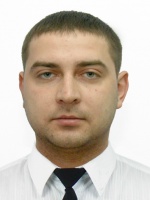 PositionFrom / ToVessel nameVessel typeDWTMEBHPFlagShipownerCrewingOrdinary Seaman17.04.2012-03.02.2013m/v OlgaDry Cargo18556vds 26/202 440Kaspiys 2012&mdash;